DECRETO Nº 96.044, DE 18 DE MAIO DE 1988.        O PRESIDENTE DA REPÚBLICA , no uso das atribuições que lhe confere o art. 81, item III, da Constituição, e considerando o disposto na Lei n° 7.092, de 19 de abril de 1983, e no Decreto-lei n° 2.063, de 6 de outubro de 1983,         DECRETA:        Art. 1° Fica aprovado o Regulamento para o Transporte Rodoviário de Produtos Perigosos que com este baixa, assinado pelo Ministro de Estado dos Transportes.         Art. 2° O transporte rodoviário de produtos perigosos realizado pelas Forças Armadas obedecerá à legislação específica.         Art. 3° O Ministro de Estado dos Transportes expedirá, mediante portaria, os atos complementares e as modificações de caráter técnico que se façam necessários para a permanente atualização do regulamento e obtenção de níveis adequados de segurança nesse tipo de transporte de carga.         Art. 4° O art. 103, e seu § 1°, do regulamento baixado com o Decreto nº 62.127, de 16 de janeiro de 1968, continua a vigorar com a redação dada pelo Decreto nº 88.821, de 6 de outubro de 1983.         Art. 5° Este decreto entra em vigor na data de sua publicação.         Art. 6° Revogam-se as disposições em contrário. Brasília, 18 de maio de 1988; 167° da Independência e 100° da República. JOSÉ SARNEY 
José Reinaldo Carneiro Tavares Este texto não substitui o publicado no D.O.U.  19 5.1988REGULAMENTO PARA O TRANSPORTE RODOVIÁRIO 
DE PRODUTOS PERIGOSOS CAPÍTULO I DAS DISPOSIÇÕES PRELIMINARES Art. 1º O transporte, por via pública, de produto que seja perigoso ou represente risco para a saúde de pessoas, para a segurança pública ou para o meio ambiente, fica submetido às regras e procedimentos estabelecidos neste Regulamento, sem prejuízo do disposto em legislação e disciplina peculiar a cada produto. § 1º Para os efeitos deste Regulamento é produto perigoso o relacionado em Portaria do Ministro dos Transportes. § 2º No transporte de produto explosivo e de substância radioativa serão observadas, também, as normas específicas do Ministério do Exército e da Comissão Nacional de Energia Nuclear, respectivamente. CAPÍTULO II DAS CONDIÇÕES DO TRANSPORTE Seção I Dos Veículos e dos Equipamentos Art. 2º Durante as operações de carga, transporte, descarga, transbordo, limpeza e descontaminação os veículos e equipamentos utilizados no transporte de produto perigoso deverão portar rótulos de risco e painéis de segurança específicos, de acordo com as NBR-7500 e NBR- 8286. Parágrafo-único. Após as operações de limpeza e completa descontaminação dos veículos e equipamentos, os rótulos de risco e painéis de segurança serão retirados. Art. 3º Os veículos utilizados no transporte de produto perigoso deverão portar o conjunto de equipamentos para situações de emergência indicado por Norma Brasileira ou, na inexistência desta, o recomendado pelo fabricante do produto. Art. 4º Os veículos e equipamentos (como tanques e contêineres) destinados ao transporte de produto perigoso a granel deverão ser fabricados de acordo com as Normas Brasileiras ou, na inexistência destas, com norma internacional aceita. § 1º O Instituto Nacional de Metrologia, Normalização e Qualidade Industrial - INMETRO, ou entidade, por ele credenciada, atestará a adequação dos veículos e equipamentos ao transporte de produto perigoso, nos termos dos seus regulamentos técnicos. § 2º Sem prejuízo das vistorias periódicas previstas na legislação de trânsito, os veículos e equipamentos de que trata este artigo serão vistoriados, em periodicidade não superior a três anos, pelo INMETRO ou entidade por ele credenciada, de acordo com instruções e cronologia estabelecidos pelo próprio INMETRO, observados os prazos e rotinas recomendadas pelas normas de fabricação ou inspeção, fazendo-se as devidas anotações no  "Certificado de Capacitação para o Transporte de Produtos Perigosos a Granel " de que trata o item I do art. 22. § 3º Os veículos e equipamentos referidos no parágrafo anterior, quando acidentados ou avariados, deverão ser vistoriados e testados pelo INMETRO ou entidade pelo mesmo credenciada, antes de retornarem à atividade. Art. 5º Para o transporte de produto perigoso a granel os veículos deverão estar equipados com tacógrafo, ficando os discos utilizados à disposição do expedidor, do contratante, do destinatário e das autoridades com jurisdição sobre as vias, durante três meses, salvo no caso de acidente, hipótese em que serão conservados por um ano. Seção II Da Carga e Seu Acondicionamento Art. 6º O produto perigoso fracionado deverá ser acondicionado de forma a suportar os riscos de carregamento, transporte, descarregamento e transbordo, sendo o expedidor responsável pela adequação do acondicionamento segundo especificações do fabricante. § 1º No caso de produto importado, o importador será o responsável pela observância ao que preceitua este artigo, cabendo-lhe adotar as providências necessárias junto ao fornecedor estrangeiro. § 2º No transporte de produto perigoso fracionado, também as embalagens externas deverão estar rotuladas, etiquetadas e marcadas de acordo com a correspondente classificação e o tipo de risco. Art. 7º É proibido o transporte de produto perigoso juntamente com: I - animais; II - alimentos ou medicamentos destinados ao consumo humano ou animal, ou com embalagens de produtos destinados à estes fins; III - outro tipo de carga, salvo se houver compatibilidade entre os diferentes produtos transportados. Parágrafo único. Entende-se como compatibilidade entre dois ou mais produtos a ausência de risco potencial de ocorrer explosão, desprendimento de chamas ou calor, formação de gases, vapores, compostos ou misturas perigosas, bem assim alteração das características físicas ou químicas originais de qualquer um dos produtos transportados, se postos em contado entre si (por vazamento, ruptura de embalagem, ou outra causa qualquer). Art. 7o É proibido o transporte, no mesmo veículo ou contêiner, de produto perigoso com outro tipo de mercadoria, ou com outro produto perigoso, salvo se houver compatibilidade entre os diferentes produtos transportados. (Redação dada pelo Decreto nº 4.097, de 2002)§ 1o Consideram-se incompatíveis, para fins de transporte conjunto, produtos que, postos em contato entre si, apresentem alterações das características físicas ou químicas originais de qualquer deles, gerando risco de provocar explosão, desprendimento de chama ou calor, formação de compostos, misturas, vapores ou gases perigosos. (Incluído pelo Decreto nº 4.097, de 2002)§ 2o É proibido o transporte de produtos perigosos, com risco de contaminação, juntamente com alimentos, medicamentos ou objetos destinados a uso humano ou animal ou, ainda, com embalagens de mercadorias destinadas ao mesmo fim. (Incluído pelo Decreto nº 4.097, de 2002)§ 3o É proibido o transporte de animais juntamente com qualquer produto perigoso. (Incluído pelo Decreto nº 4.097, de 2002)§ 4o Para aplicação das proibições de carregamento comum, previstas neste artigo, não serão considerados os produtos colocados em pequenos cofres de carga distintos, desde que estes assegurem a impossibilidade de danos a pessoas, mercadorias ou ao meio ambiente. (Incluído pelo Decreto nº 4.097, de 2002)Art. 8º É vedado transportar produtos para uso humano ou animal em tanques de carga destinados ao transporte de produtos perigosos a granel. Seção III Do Itinerário Art. 9º O veículo que transportar produto perigoso deverá evitar o uso de vias em áreas densamente povoadas ou de proteção de mananciais, reservatórios de água ou reservas florestais e ecológicas, ou em que delas sejam próximas. Art. 10. O expedidor informará anualmente ao Departamento Nacional de Estradas e Rodagem - DNER os fluxos de transporte de produtos perigosos que embarcar com regularidade, especificando: I - classe do produto e quantidade transportadas; II - pontos de origem e destino. § 1º As informações ficarão à disposição dos órgãos e entidades do meio ambiente, da defesa civil e das autoridades com jurisdição sobre as vias . § 2º Com base nas informações de que trata este artigo, o Ministério dos Transportes, com a colaboração do DNER e de órgãos e entidades públicas e privadas, determinará os critérios técnicos de seleção dos produtos para os quais solicitará informações adicionais, como freqüência de embarques, formas de acondicionamento e itinerário, incluindo as principais vias percorridas. Art. 11. As autoridades com jurisdição sobre as vias poderão determinar restrições ao seu uso, ao longo de toda a sua extensão ou parte dela, sinalizando os trechos restritos e assegurando percurso alternativo, assim como estabelecer locais e períodos com restrição para estacionamento, parada, carga e descarga. Art. 12. Caso a origem ou o destino de produto perigoso exigir o uso de via restrita, tal fato deverá ser comprovado pelo transportador perante a autoridade com jurisdição sobre a mesma, sempre que solicitado. Art. 13. O itinerário deverá ser programado de forma a evitar a presença de veículo transportando produto perigoso em vias de grande fluxo de trânsito, nos horários de maior intensidade de tráfego. Seção IV Do Estacionamento Art. 14. O veículo transportando produto perigoso só poderá estacionar para descanso ou pernoite em áreas previamente determinadas pelas autoridades competentes e, na inexistência de tais áreas, deverá evitar o estacionamento em zonas residenciais, logradouros públicos ou locais de fácil acesso ao público, áreas densamente povoadas ou de grande concentração de pessoas ou veículos. § 1º Quando, por motivo de emergência, parada técnica, falha mecânica ou acidente, o veículo parar em local não autorizado, deverá permanecer sinalizado e sob a vigilância de seu condutor ou de autoridade local, salvo se a sua ausência for imprescindível para a comunicação do fato, pedido de socorro ou atendimento médico. § 2º Somente em caso de emergência o veículo poderá estacionar ou parar nos acostamento das rodovias. Seção V Do Pessoal Envolvido na Operação do Transporte Art. 15. O condutor de veículo utilizado no transporte de produto perigoso, além das qualificações e habilitações previstas na legislação de trânsito, deverá receber treinamento específico, segundo programa a ser aprovado pelo Conselho Nacional de Trânsito (CONTRAN), por proposta do Ministério dos Transportes. Art. 16. O transportador, antes de mobilizar o veículo, deverá inspecioná-lo, assegurando-se suas perfeitas condições para o transporte para o qual é destinado e com especial atenção para o tanque, carroceria e demais dispositivos que possam afetar a segunda da carga transportada. Art. 17. O condutor, durante a viagem, é o responsável pela guarda, conservação e bom uso dos equipamentos e acessórios do veículo inclusive os exigidos em função da natureza específica dos produtos transportados. Parágrafo único. O condutor deverá examinar, regularmente e em local adequado, as condições gerais do veículo, verificando, inclusive, a existência de vazamento, o grau de aquecimento e as demais condições dos pneus do conjunto transportador. Art. 18. O condutor interromperá a viagem e entrará em contato com a transportadora, autoridades ou a entidade cujo telefone esteja listado no Envelope para o Transporte, quando ocorreram alterações nas condições de partida, capazes de colocar em risco a segurança de vidas, de bens ou do meio ambiente. Art. 19. O condutor não participará das operações de carregamento, descarregamento e transbordo da carga, salvo se devidamente orientado e autorizado pelo expedidor ou pelo destinatário, e com a anuência do transportador. Art. 20. Todo o pessoal envolvido nas operações de carregamento, descarregamento e transbordo de produto perigoso usará traje e equipamento de proteção individual, conforme normas e instruções baixadas pelo Ministério do Trabalho. Parágrafo único. Durante o transporte o condutor do veículo usará o traje mínimo obrigatório, ficando desobrigado do uso de equipamentos de proteção individual. Art. 21. Todo o pessoal envolvido na operação de transbordo de produto perigoso a granel receberá treinamento específico. Seção VI Da Documentação Art. 22. Sem prejuízo do disposto na legislação fiscal, de transporte, de trânsito e relativa ao produto transportado, os veículos que estejam transportando produto perigoso ou os equipamentos relacionados com essa finalidade, só poderão circular pelas vias públicas portando os seguintes documentos: I - Certificado de Capacitação para o Transporte de Produtos Perigosos a Granel do veículo e dos equipamentos, expedido pelo INMETRO ou entidade por ele credenciada; II - Documento Fiscal do produto transportado, contendo as seguintes informações: a) número e nome apropriado para embarque; b) classe e, quando for o caso, subclasse à qual o produto pertence; c) declaração assinada pelo expedidor de que o produto está adequadamente acondicionado para suportar os riscos normais de carregamento, descarregamento e transporte, conforme a regulamentação em vigor; III - Ficha de Emergência e Envelope para o Transporte, emitidos pelo expedidor, de acordo com as NBR-7503, NBR-7504 E NBR-8285, preenchidos conforme instruções fornecidos pelo fabricante ou importador do produto transportado, contendo: a) orientação do fabricante do produto quanto ao que deve ser feito e como fazer em caso de emergência, acidente ou avaria; e b) telefone de emergência da corporação de bombeiros e dos órgãos de policiamento do trânsito, da defesa civil e do meio ambiente ao longo do itinerário. § 1º É admitido o Certificado Internacional de Capacidade dos Equipamentos para o Transporte de Produtos Perigosos a Granel. § 2º O Certificado de Capacitação para o Transporte de Produtos Perigosos a Granel perderá a validade quando o veículo ou o equipamento: a) tiver suas características alteradas; b) não obtiver aprovação em vistoria ou inspeção; c) não for submetido a vistoria ou inspeção nas épocas estipuladas; e d) acidentado, não for submetido a nova vistoria após sua recuperação. § 3º As vistorias e inspeções serão objeto de laudo técnico e registradas no Certificado de Capacitação previsto no item I deste artigo. § 4º O Certificado de Capacitação para o Transporte de Produtos Perigosos a Granel não exime o transportador da responsabilidade por danos causados pelo veículo, equipamento ou produto perigoso, assim como a declaração de que trata a alínea  "c " do item II deste artigo não isenta o expedidor da responsabilidade pelos danos causados exclusivamente pelo produto perigoso, quando agirem com imprudência, imperícia ou negligência. Seção VII Do Serviço De Acompanhamento Técnico Especializado Art. 23. O transporte rodoviário de produto perigoso que, em função das características do caso, seja considerado como oferecendo riscos por demais elevado, será tratado como caso especial, devendo seu itinerário e sua execução serem planejados e programados previamente, com participação do expedidor, do contratante do transporte, do transportador, do destinatário, do fabricante ou importador do produto, das autoridades com jurisdição sobre as vias a serem utilizadas e do competente órgão do meio ambiente, podendo ser exigido acompanhamento técnico especializado (art. 50, I) § 1º O acompanhamento técnico especializado disporá de viaturas próprias, tripuladas por elementos devidamente treinados e equipados para ações de controle de emergência e será promovido, preferencialmente, pelo fabricante ou o importador do produto, o qual, em qualquer hipótese, fornecerá orientação e consultoria técnica para o serviço. § 2º As viaturas de que trata o parágrafo precedente deverão portar, durante o acompanhamento, os documentos mencionados no item III do art. 22 e os equipamentos para situações de emergência a que se refere o art. 3º. CAPÍTULO III DOS PROCEDIMENTOS EM CASO DE EMERGÊNCIA, ACIDENTE OU AVARIA Art. 24. Em caso de acidente, avaria ou outro fato que obrigue a imobilização de veículo transportando produto perigoso, o condutor adotará as medidas indicadas na Ficha de Emergência e no Envelope para o Transporte correspondentes a cada produto transportado, dando ciência à autoridade de trânsito mais próxima, pelo meio disponível mais rápido, detalhando a ocorrência, o local, as classes e quantidades dos materiais transportados. Art. 25. Em razão da natureza, extensão e características da emergência, a autoridade que atender ao caso determinará ao expedidor ou ao fabricante do produto a presença de técnicos ou pessoal especializado. Art. 26. O contrato de transporte deverá designar quem suportará as despesas decorrentes da assistência de que trata o artigo anterior. Parágrafo único. No silêncio do contrato o ônus será suportado pelo transportador. Art. 27. Em caso de emergência, acidente ou avaria, o fabricante, o transportador, o expedidor e o destinatário do produto perigoso darão o apoio e prestarão esclarecimentos que lhes forem solicitados pelas autoridades públicas. Art. 28. As operações de transbordo em condições de emergência deverão ser executadas em conformidade com a orientação do expedidor ou fabricante do produto, e se possível, com a presença de autoridade pública. § 1º Quando o transbordo for executado em via pública deverão ser adotadas as medidas de resguardo ao trânsito. § 2º Quem atuar nessas operações deverá utilizar os equipamentos de manuseio e de proteção individual recomendados pelo expedidor ou fabricante do produto. § 3º No caso de transbordo de produtos a granel o responsável pela operação deverá ter recebido treinamento específico. CAPÍTULO IV DOS DEVERES, OBRIGAÇÕES E RESPONSABILIDADES Seção I Do Fabricante e do Importador Art. 29. O fabricante de equipamento destinado ao transporte de produto perigoso responde penal e civilmente por sua qualidade e adequação ao fim a que se destina. Parágrafo único. Para os fins do disposto no art. 22, item I, cumpre ao fabricante fornecer ao INMETRO as informações relativas ao início da fabricação e destinação específica dos equipamentos. Art. 30. O fabricante de produto perigoso fornecerá ao expedidor: I - informações relativas aos cuidados a serem tomados no transporte e manuseio do produto, assim como as necessárias ao preenchimento da Ficha de Emergência; e II - especificações para o acondicionamento do produto e, quando for o caso, a relação do conjunto de equipamentos a que se refere o art. 3º. Art. 31. No caso de importação, o importador do produto perigoso assume, em território brasileiro, os deveres, obrigações e responsabilidade do fabricante. SEÇÃO II Do Contratante, do Expedidor e do Destinatário Art. 32. O Contratante do transporte deverá exigir do transportador o uso de veículo e equipamento em boas condições operacionais e adequados para a carga a ser transportada, cabendo ao expedidor, antes de cada viagem, avaliar as condições de segurança. Art. 33. Quando o transportador não os possuir, deverá o contratante fornecer os equipamentos necessários ás situações de emergência, acidente ou avaria, com as devidas instruções do expedidor para sua utilização. Art. 34. O expedidor é responsável pelo acondicionamento do produto a ser transportado, de acordo com as especificações do fabricante. Art. 35. No carregamento de produtos perigosos o expedidor adotará todas as precauções relativas à preservação dos mesmos, especialmente quanto à compatibilidade entre si (art. 7º). Art. 36. O expedidor exigirá do transportador o emprego dos rótulos de risco e painéis de segurança correspondentes aos produtos a serem transportados, conforme disposto no art. 2º. Parágrafo único. O expedidor entregará ao transportador os produtos perigosos fracionados devidamente rotulados, etiquetados e marcados, bem assim os rótulos de risco e os painéis de segurança para uso nos veículos, informando ao condutor as características dos produtos a serem transportados. Art. 37. São de responsabilidade: I - do expedidor, as operações de carga; II - do destinatário, as operações de descarga; § 1º Ao expedidor e ao destinatário cumpre orientar e treinar o pessoal empregado nas atividades referidas neste artigo. § 2º Nas operações de carga e descarga, cuidados especiais serão adotados, especialmente quanto à amarração da carga, a fim de evitar danos, avarias ou acidentes. SEÇÃO III Do Transportador Art. 38. Constituem deveres e obrigações do transportador: I - dar adequada manutenção e utilização aos veículos e equipamentos; II - fazer vistoriar as condições de funcionamento e segurança do veículo e equipamento, de acordo com a natureza da carga a ser transportada, na periodicidade regulamentar; III - fazer acompanhar, para ressalva das responsabilidades pelo transporte, as operações executadas pelo expedidor ou destinatário de carga, descarga e transbordo, adotando as cautelas necessárias para prevenir riscos à saúde e integridade física de seus prepostos e ao meio ambiente; IV - transportar produtos a granel de acordo com o especificado no  "Certificado de Capacitação para o Transporte de Produtos Perigosos a Granel " (art. 22, I); V - requerer o Certificado de Capacitação para o Transporte de Produtos Perigosos a Granel ", quando for o caso, e exigir do expedidor os documentos de que tratam os itens II e III do art. 22; VI - providenciar para que o veículo porte o conjunto de equipamentos necessários às situações de emergência, acidente ou avaria (art. 35), assegurando-se do seu bom funcionamento; VII - instruir o pessoal envolvido na operação de transporte quanto à correta utilização dos equipamentos necessários às situações de emergência, acidente ou avaria, conforme as instruções do expedidor; VIII - zelar pela adequada qualificação profissional do pessoal envolvido na operação de transporte, proporcionando-lhe treinamento específico, exames de saúde periódicos e condições de trabalho conforme preceitos de higiene, medicina e segurança do trabalho; IX - fornecer a seus prepostos os trajes e equipamentos de segurança no trabalho, de acordo com as normas expedidas pelo Ministério do Trabalho, zelando para que sejam utilizados nas operações de transporte, carga, descarga e transbordo; X - providenciar a correta utilização, nos veículos e equipamentos, dos rótulos de risco e painéis de segurança adequados aos produtos transportados; XI - realizar as operações de transbordo observando os procedimentos e utilizando os equipamentos recomendados pelo expedidor ou fabricante do produto; XII - assegurar-se de que o serviço de acompanhamento técnico especializado preenche os requisitos deste Regulamento e das instruções específicas existentes (art. 23); XIII - dar orientação quanto à correta estivagem da carga do veículo, sempre que, por acordo com o expedidor, seja co-responsável pelas operações de carregamento e descarregamento. Parágrafo único. Se o transportador receber a carga largada ou for impedido, pelo expedidor ou destinatário, de acompanhar carga e descarga, ficará desonerado da responsabilidade por acidente ou avaria decorrentes do mau acondicionamento da carga. Art. 39. Quando o transporte for realizado por transportador comercial autônomo, os deveres e obrigações a que se referem os itens VI a IX do artigo anterior constituem responsabilidade de quem o tiver contratado. Art. 40. O transportador é solidariamente responsável com o expedidor na hipótese de receber, para transporte, produtos cuja embalagem apresente sinais de violação, deterioração, mau estado de conservação ou de qualquer forma infrinja o preceituado neste Regulamento e demais normas ou instruções aplicáveis. CAPÍTULO V DA FISCALIZAÇÃO Art. 41. A fiscalização para a observância deste Regulamento e de suas instruções complementares incumbe ao Ministério dos Transportes, sem prejuízo da competência das autoridades com jurisdição sobre a via por onde transite o veículo transportador. Parágrafo único. A fiscalização compreenderá: a) exame dos documentos de porte obrigatório (art. 22); b) adequação dos rótulos de risco e painéis de segurança (art. 2º), bem assim dos rótulos e etiquetas das embalagens (art. 6º, § 2º), ao produto especificado no Documento Fiscal; e c) verificação da existência de vazamento no equipamento de transporte de carga a granel e, em se tratando de carga fracionada, sua arrumação e estado de conservação das embalagens. Art. 42. Ao ter conhecimento de veículo trafegando em desacordo com o que preceitua este Regulamento, a autoridade com jurisdição sobre a via deverá retê-lo imediatamente, liberando-o só após sanada a infração, podendo, se necessário, determinar: I - a remoção do veículo para local seguro, podendo autorizar o seu deslocamento para local onde possa ser corrigida a irregularidade; II - o descarregamento e a transferência dos produtos pra outro veículo ou para local seguro; III - a eliminação da periculosidade da carga ou a sua destruição, sob a orientação do fabricante ou do importador do produto e, quando possível, com a presença do representante da seguradora. § 1º As providências de que trata este artigo serão adotadas em função do grau e natureza do risco, mediante avaliação técnica e, sempre que possível, acompanhamento do fabricante ou importador do produto, contratante, expedidor, transportador, representante da Defesa Civil e de órgão do meio ambiente. § 2º Enquanto retido, o veículo permanecerá sob a guarda da autoridade, sem prejuízo da responsabilidade do transportador pelos fatos que deram origem à retenção. CAPÍTULO VI DAS INFRAÇÕES E PENALIDADES Art. 43. A inobservância das disposições deste Regulamento e instruções complementares referentes ao transporte de produto perigoso sujeita o infrator a: I - multa até o valor máximo de cem Obrigações do Tesouro Nacional - OTN; II - cancelamento do registro de que trata a Lei nº 7.092, de 19 de abril de 1983. § 1º A aplicação da multa compete à autoridade com jurisdição sobre a via onde a infração foi cometida. § 2º Ao infrator passível de multa é assegurada defesa, previamente ao recolhimento desta, perante a autoridade com jurisdição sobre a via, no prazo de trinta dias, contados da tada da autuação. § 3º Da decisão que aplicar a penalidade de multa, cabe recurso com efeito suspensivo, a ser interposto na instância superior do órgão autuante, no prazo de trinta dias, contados da data em que o infrator for notificado, observados os procedimentos peculiares a cada órgão. § 4º A aplicação da penalidade de cancelamento no Registro Nacional dos Transportadores Rodoviários - RTB compete ao Ministro dos Transportes, mediante proposta justificada do DNER ou da autoridade com jurisdição sobre a via. § 5º O infrator será notificado do envio da proposta de que trata o páragrafo anterior, bem assim dos seus fundamentos, podendo apresentar defesa perante o Ministério dos Transportes no prazo de trinta dias. § 6º Da decisão que aplicar a penalidade de cancelamento de registro no RTB cabe pedido de reconsideração a ser interposto no prazo de trinta dias, contados da data da notificação do infrator. § 7º Para o efeito da averbação no registro do infrator, as autoridades com jurisdição sobre as vias comunicarão ao DNER as penalidades aplicadas em suas respectivas jurisdições. Art. 44. As infrações punidas com multa classificam-se, de acordo com a sua gravidade, em três grupos: I - Primeiro Grupo - as que serão punidas com multa de valor equivalente a 100 OTN; II - Segundo Grupo - as que serão punidas com multa de valor equivalente a 50 OTN; e III - Terceiro Grupo - as que serão punidas com multa de valor equivalente a 20 OTN; § 1º Na reincidência específica, a multa será aplicada em dobro. § 2º Cometidas, simultaneamente, duas ou mais infrações de natureza diversa, aplicar-se-ão, cumulativamente, as penalidades correspondentes a cada uma. Art. 45. Ao transportador serão aplicadas as seguintes multas: I - Primeiro Grupo, quando: a) transportar produto cujo deslocamento rodoviário seja proibido pelo Ministério dos Transportes; b) transportar produto perigoso a granel que não conste do Certificado de Capacitação; c) transportar produto perigoso a granel em veículo desprovido de Certificado de Capacitação válido; d) transportar, juntamente com produto perigoso, pessoas, animais, alimentos ou medicamentos destinados ao consumo humano ou animal, ou, ainda, embalagens destinadas a estes bens; e e) transportar produtos incompatíveis entre si, apesar de advertido pelo expedidor: II - Segundo Grupo, quando: a) não der manutenção ao veículo ou ao seu equipamento; b) estacionar ou parar com inobservância ao preceituado no art. 14; c) transportar produtos cujas embalagens se encontrem em más condições; d) não adotar, em caso de acidente ou avaria, as providências constantes da Ficha de Emergência e do Envelope para o Transporte; e e) transportar produto a granel sem utilizar o tacógrafo ou não apresentar o disco à autoridade competente, quando solicitado; III - Terceiro Grupo, quando: a) transportar carga mal estivada; b) transportar produto perigoso em veículo desprovido de equipamento para situação de emergência e proteção individual; c) transportar produto perigoso desacompanhado de Certificado de Capacitação para o Transporte de Produtos Perigosos a Granel (art. 22, I); d) transportar produto perigoso desacompanhado de declaração de responsabilidade do expedidor (art. 22, II,  "c "), aposta no Documento Fiscal; e) transportar produto perigoso desacompanhado de Ficha de Emergência e Envelope para o Transporte (art. 22, III); f) transportar produto perigoso sem utilizar, nas embalagens e no veículo, rótulos de risco e painéis de segurança em bom estado e correspondentes ao produto transportado; g) circular em vias públicas nas quais não seja permitido o trânsito de veículos transportando produto perigoso; e h) não dar imediata ciência da imobilização do veículo em caso de emergência, acidente ou avaria; Parágrafo único. Será cancelado o registro do transportador que, no período e doze meses for punido com seis multas do Primeiro Grupo. Art. 46. Ao expedidor serão aplicadas as seguintes multas: I - Primeiro Grupo, quando: a) embarcar no veículo produtos incompatíveis entre si; b) embarcar produto perigoso não constante do Certificado de Capacitação do veículo ou equipamento ou estando esse Certificado vencido; c) não lançar no Documento Fiscal as informações de que trata o item II do art. 22; d) expedir produto perigoso mal acondicionado ou com embalagens em más condições; e e) não comparecer ao local do acidente quando expressamente convocado pela autoridade competente (art. 25); II - Segundo Grupo, quando: a) embarcar produto perigoso em veículo que não disponha de conjunto de equipamentos para a situação de emergência e proteção individual; b) não fornecer ao transportador a Ficha de Emergência e o Envelope para o Transporte; c) embarcar produto perigoso em veículo que não esteja utilizando rótulos de risco e painéis de segurança, afixados nos locais adequados; d) expedir carga fracionada com embalagem externa desprovia dos rótulos de risco específicos; e) embarcar produto perigoso em veículo ou equipamento que não apresente adequadas condições de manutenção; e f) não prestar os necessários esclarecimentos técnicos em situações de emergência ou acidentes, quando solicitado pelas autoridades. Art. 47. A aplicação das penalidades estabelecidas neste Regulamento não exclui outras previstas em legislação específica, nem exonera o infrator das cominações civis e penais cabíveis. CAPÍTULO VII DAS DISPOSIÇÕES GERAIS Art. 48. Para a uniforme e generalizada aplicação deste Regulamento e dos preceitos nele estabelecidos, o Ministério dos Transportes estimulará a cooperação com órgãos e entidades públicas ou privadas mediante troca de experiências, consultas e execução de pesquisas, com finalidade, inclusive, de complementação ou alteração deste Regulamento. Art. 49. Integram o presente Regulamento, como Anexos, as NBR-7500, NBR-7503, NBR-7504, NBR-8285 e NBR-8286. Art. 50. É da exclusiva competência do Ministro dos Transportes: I - estabelecer, quando as circunstâncias técnicas o exijam, medidas especiais de segurança no transporte rodoviário, inclusive determinar acompanhamento técnico especializado; II - proibir o transporte rodoviário de cargas ou produtos considerados tão perigosos que não devam transitar por vias públicas, determinando, em cada caso, a modalidade de transporte mais adequada; III - dispensar, no todo ou em parte, a observância deste Regulamento quando, dada a quantidade de produtos perigosos a serem transportados, a operação não ofereça riscos significativos. Art. 51. Compete ao transportador a contratação do seguro decorrente da execução do contrato de transporte de produto perigoso. Art. 52. Aplica-se o presente Regulamento ao transporte internacional de produto perigoso em território brasileiro, observadas, no que couber, as disposições constantes de acordos, convênios ou tratados ratificados pelo Brasil. Brasília, 18 de maio de 1988. 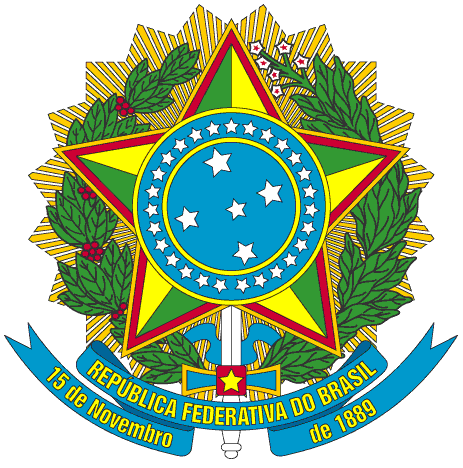 Presidência da República
Casa Civil
Subchefia para Assuntos JurídicosAprova o Regulamento para o Transporte Rodoviário de Produtos Perigosos e dá outras providências. 